Тема: «Технология ручных работ»            5 классЦель урока: = знакомство с терминологией и требованиями, применяемыми при выполнении ручных работ. Задачи урока: образовательная: ознакомить с терминологией, применяемой при выполнении ручных работ,ознакомит с требованиями, предъявляемыми к выполнению ручных работ,ознакомить с видами ручных стежков и строчек,закрепить правила безопасности при выполнении ручных работ, повторить санитарно-гигиенические требования,научить правильно применять терминологию.Развивающая: формирование устойчивого интереса к предмету, творческого отношения к труду, интеллектуальных способностей учащихся, развитие внимания, логического мышления. Воспитательная: формирование у обучающихся навыков совместной деятельности, умение работать в группах.Учебно-материальное оснащение урока: Наглядные пособия: образцы поузловой обработкиОборудование:карточки опроса. таблицыобразцы поузловой обработкиТип урока: комбинированный Формы обучения: фронтальные, групповые, индивидуальные. Методы обучения: информационно-сообщающий, объяснительный, инструктивно-практический. Ход урокаI. Организационный момент: Приветствие учащихся. Отмечание отсутствующих. Проверка готовности к уроку.II. Сообщение познавательных сведений.Детали изделия соединяют между собой вручную и с помощью стежков и строчек.Шов – это место соединения деталей.Ширина шва – расстояние от среза до строчки.Строчка – это ряд повторяющихся стежков.Стежок – это переплетение нитей между двумя проколами иглы.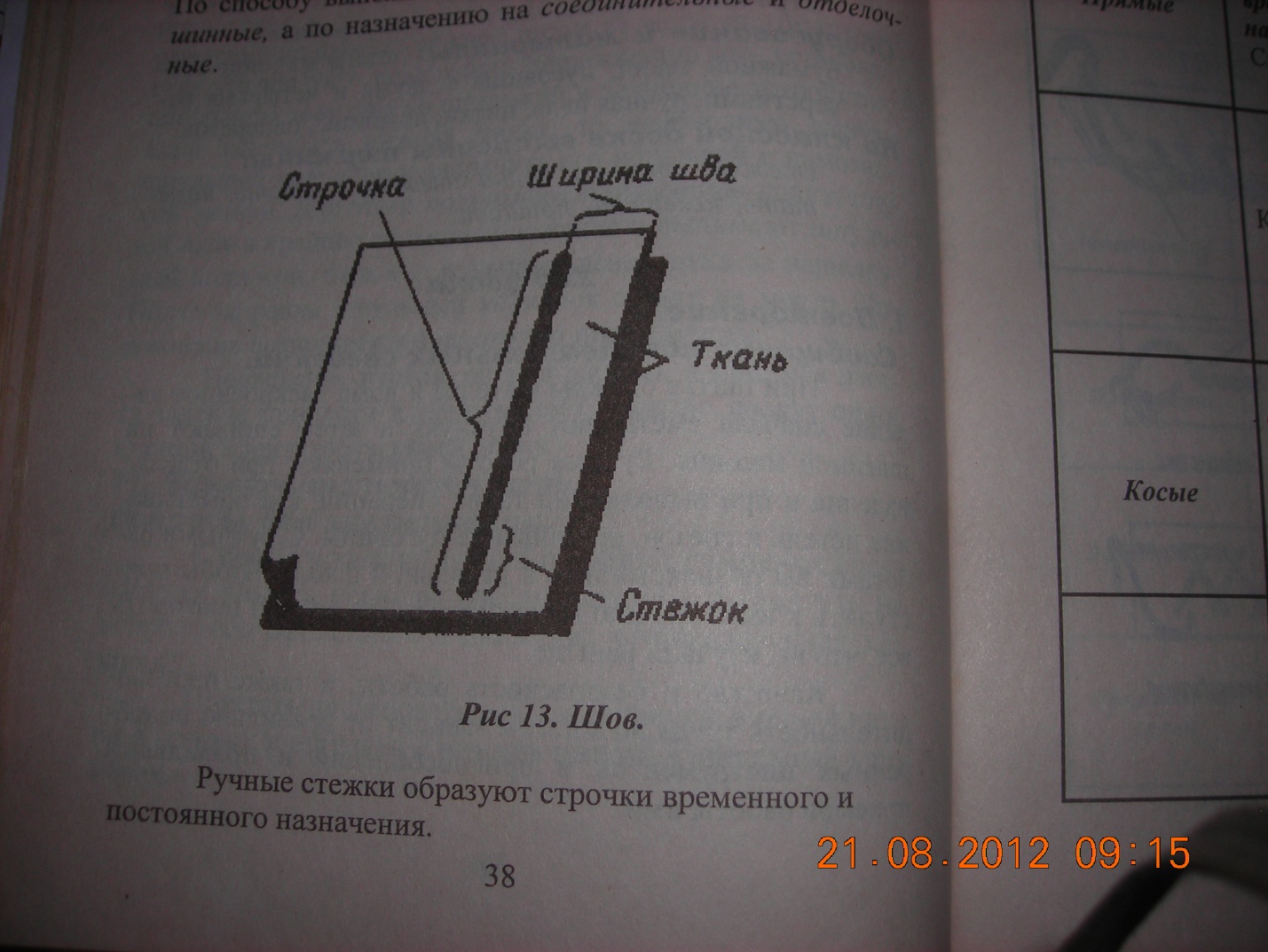 При выполнении ручных работ применяют следующую терминологию.III. Практическая работа № 4 «Знакомство с терминологией»Оборудование: тетрадь, карточкиХод работы:Рядом с номером рисунка запишите, какой термин из терминологии ручных работ подходит к изображённому на рисунке виду обработки детали или изделия.А. сметать   Б. наметать    В. Заметать  Г. ПришитьОтвет: 1-А            2-Б            3-Г            4-ВIII. Объяснение нового материала.Виды ручных стежков и строчек.Для выполнения строчек временного назначения используют х/б нитки № 50, 60. Нитки должны быть контрастными по цвету к ткани, кроме чёрных и красных, так как они красятся.Требования, предъявляемые к выполнению ручных работ (технические условия)1.	Меловые линии переводят с одной детали на другую, прокладывая копировальные стежки.2.	Цвет ниток при выполнении строчек временного назначения должен отличаться от цвета соединяемых деталей.3.	Смётывают детали по копировальным стежкам или меловым линиям. После смётывания нитки копировальных стежков удаляют.4.	Нитку закрепляют в начале и в конце строчки. В начале с помощью узелка на конце нитки, в конце – двумя – тремя стежками.5.	Цвет ниток, применяемых для строчек постоянного назначения, должен соответствовать цвету ткани.6.	Отделку на изделие пришивают нитками в цвет отделки.7.	 Пуговицы со сквозными отверстиями пришивают нитками в цвет пуговиц. Пуговицы со стойкой пришивают нитками в цвет ткани.IV. Подведение итогов.V. Домашнее задание.7 кусочков ткани 10*10 см, игла, ножницы, нитки контрастные и в цвет ткани.ТерминСодержание работыОбласть применениясметатьВременно соединить две или несколько деталей, примерно равных по величине, по намеченным линиямЧасти пояса, части оборки, детали изделия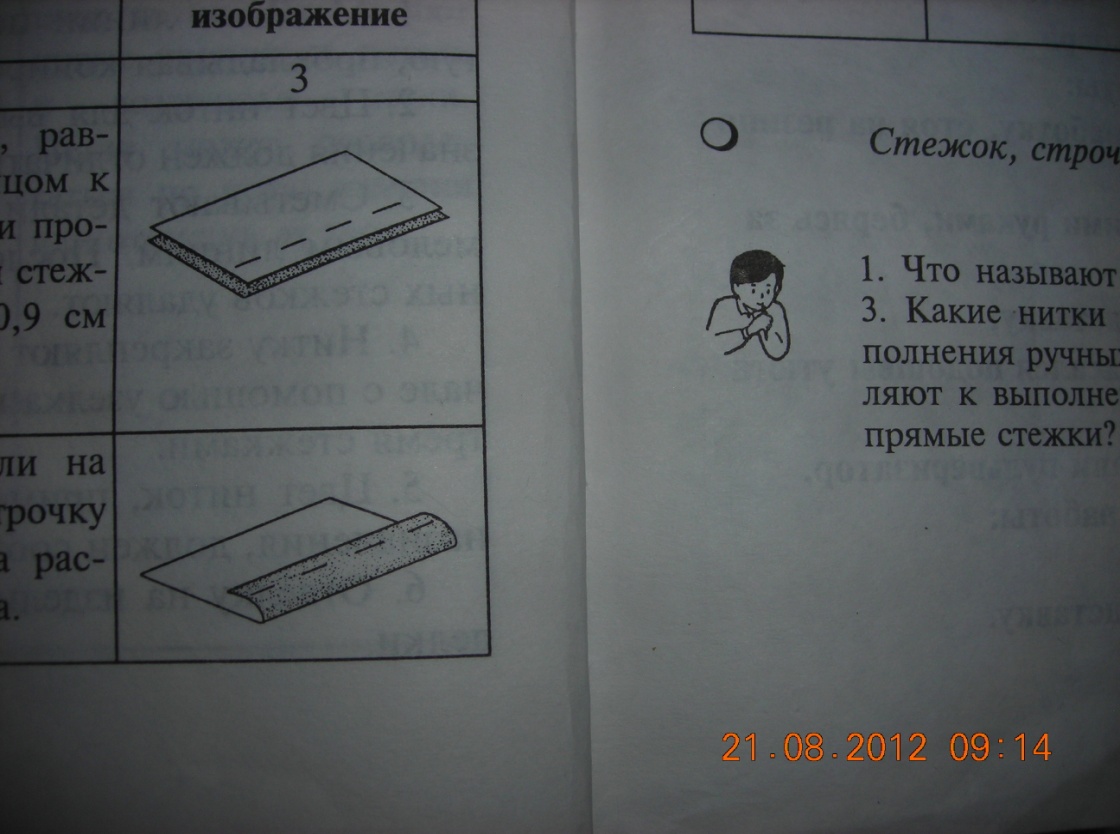 наметатьВременно соединить две детали, наложенные одна на другую, прямыми стежками.Карман на основную деталь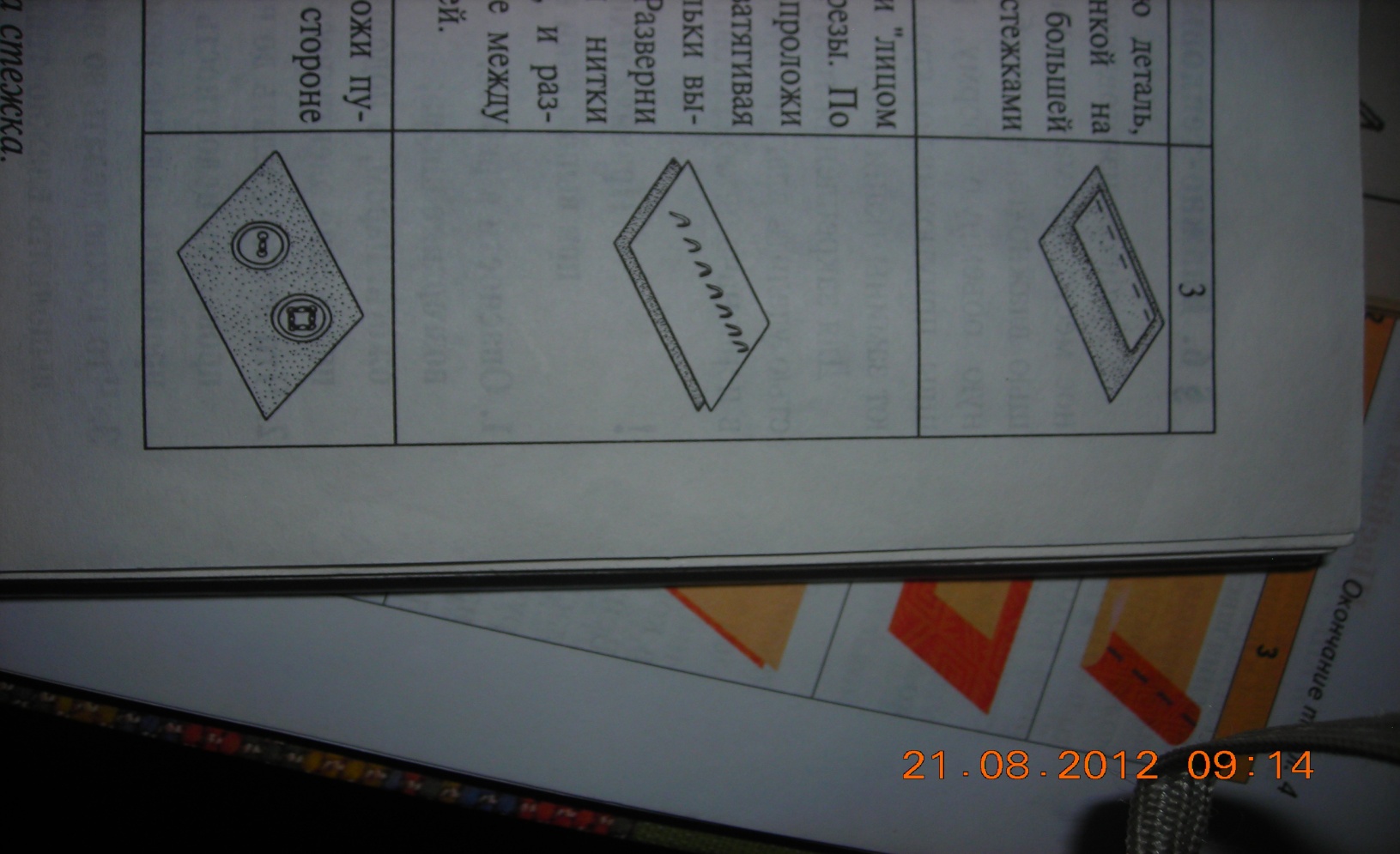 заметатьВременно закрепить подогнутый край детали или складкиНиз изделия, складки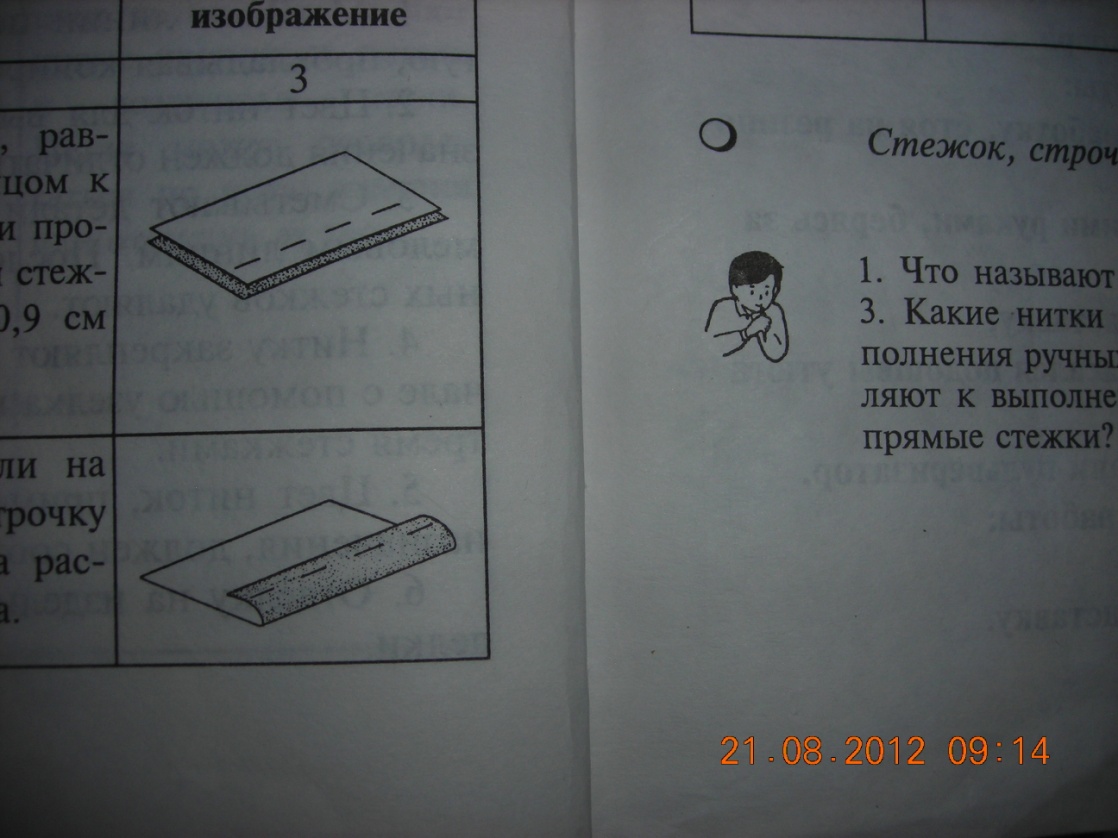 пришитьПрикрепить фурнитуру, отделку на изделие стежками постоянного назначенияКнопки, крючки, пуговицы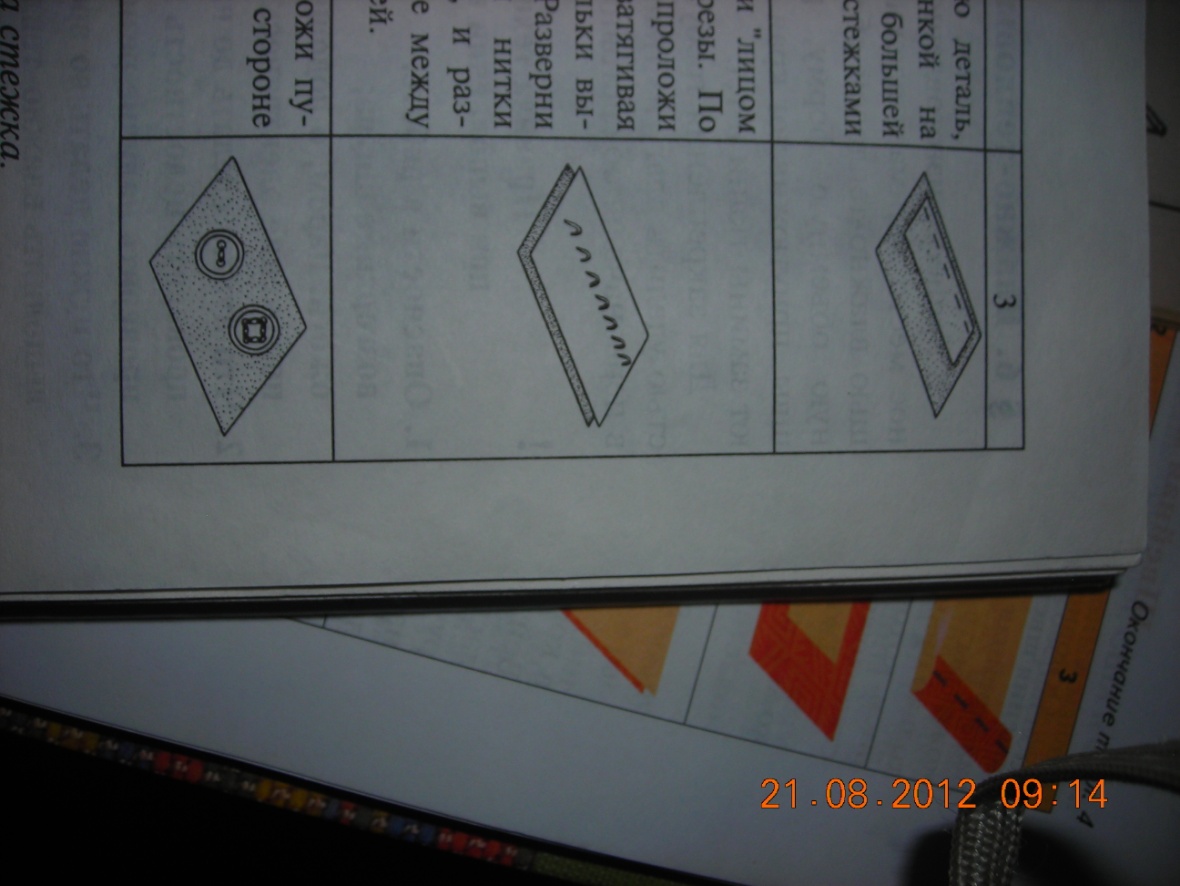 Рисунок1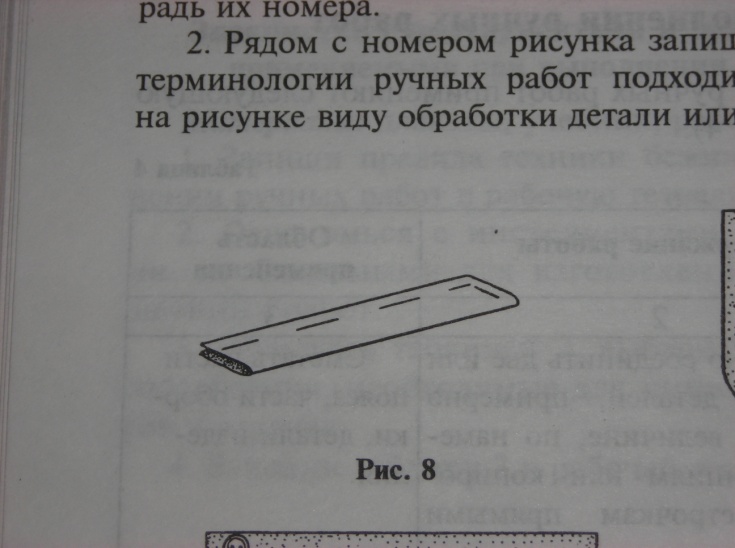 3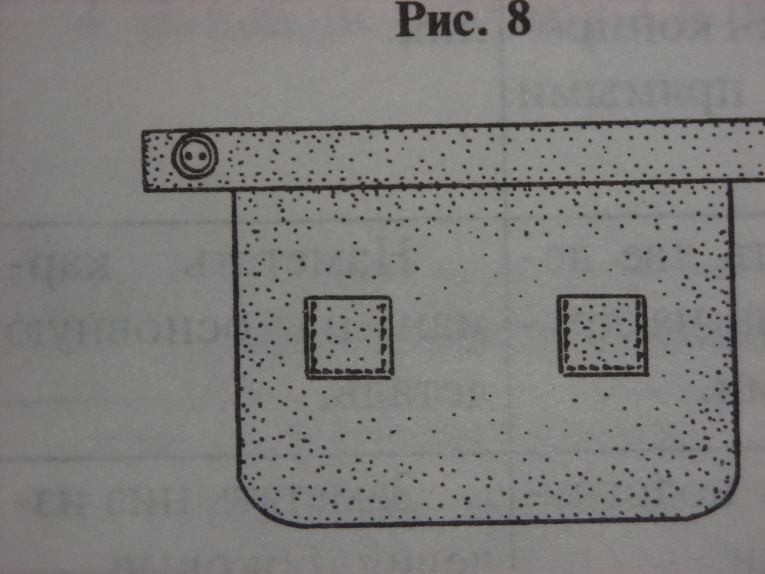 2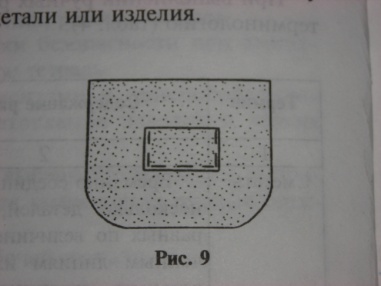 4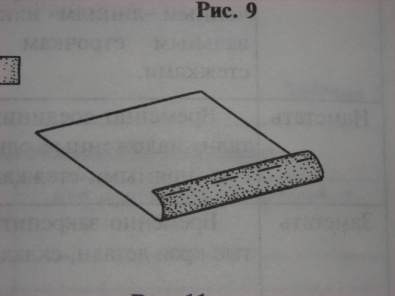 Виды стежковВиды строчекИзображениеПрименениеПрямые стежкиСмёточнаяЗамёточнаяНамёточнаяВымёточнаяСтрочки для образования сборок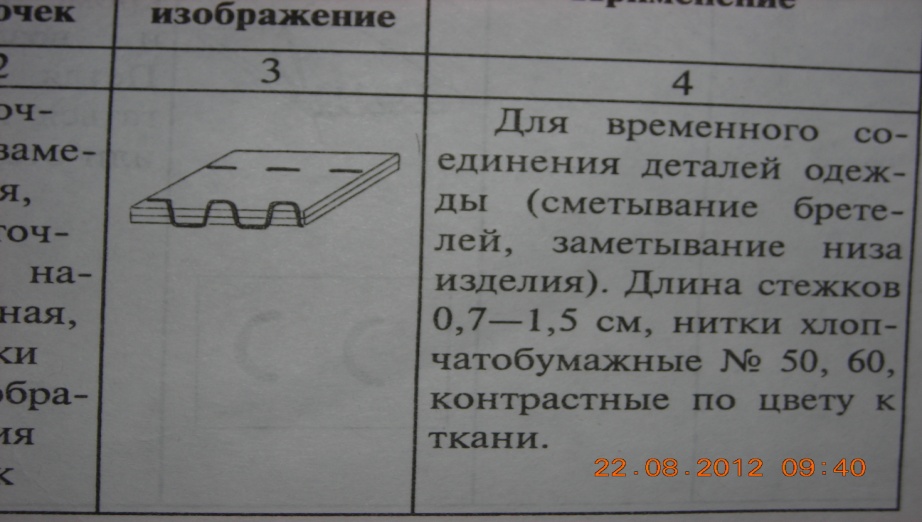 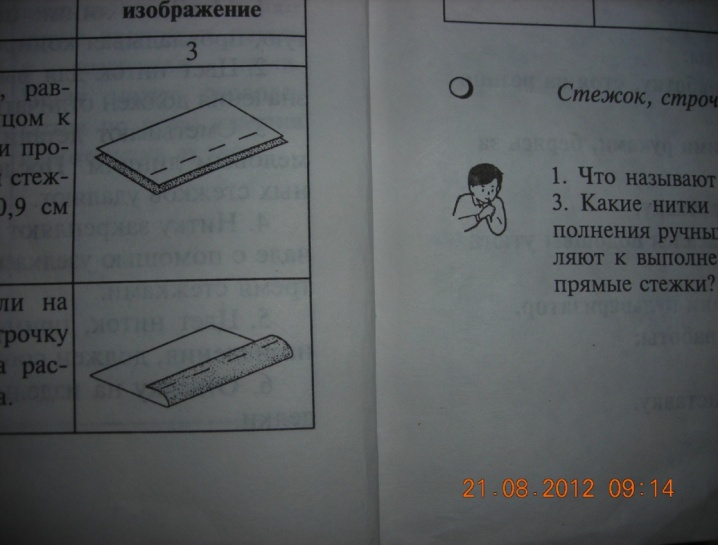 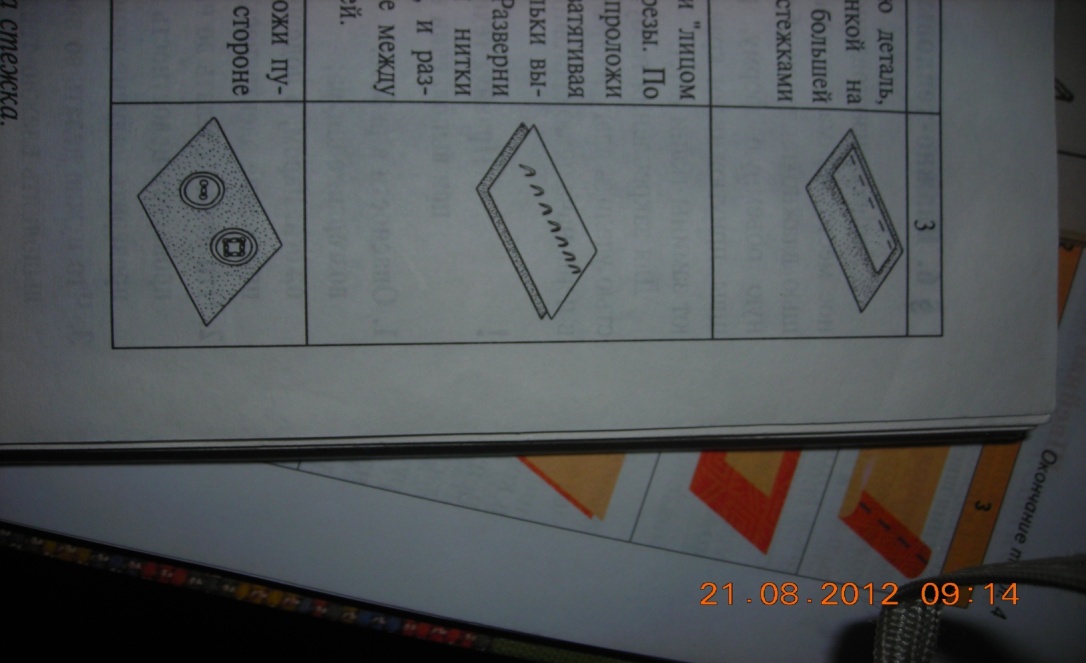 Для временного соединения деталей одежды (смётывания бретелей, замётывания низа изделия). Длина стежков 0,7 – 1,5 см. Нитки х/б контрастного цвета № 50, 60Прямые стежкиКопировальная строчка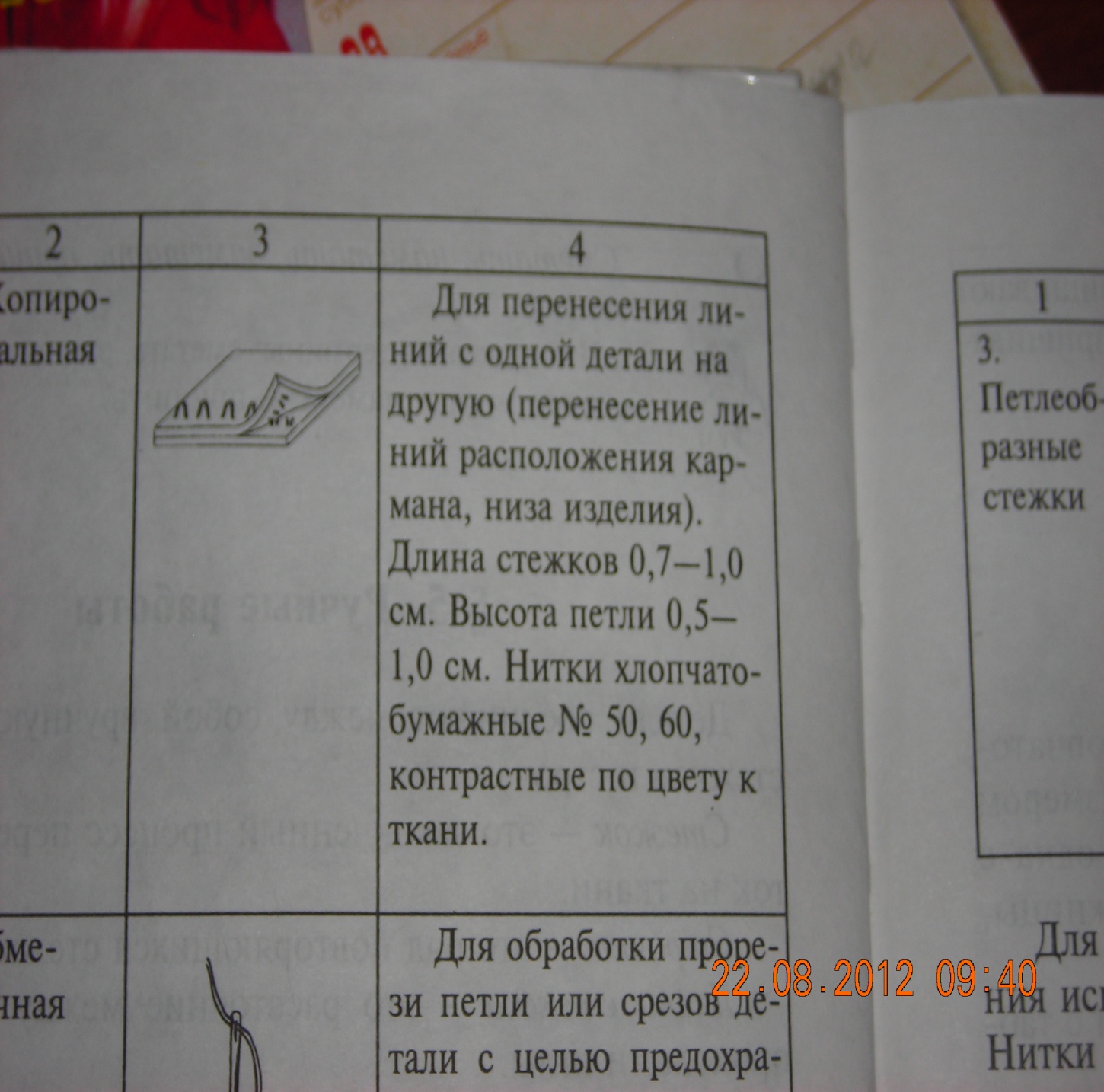 Для перенесения линии с одной детали на другую (перенесение линий расположения кармана, низа изделия). Длина стежков 0,7 – 1 см. Высота петли 0,5 – 1 см. Нитки х/б контрастного цвета № 50, 60Петельные стежкиОбмёточная строчка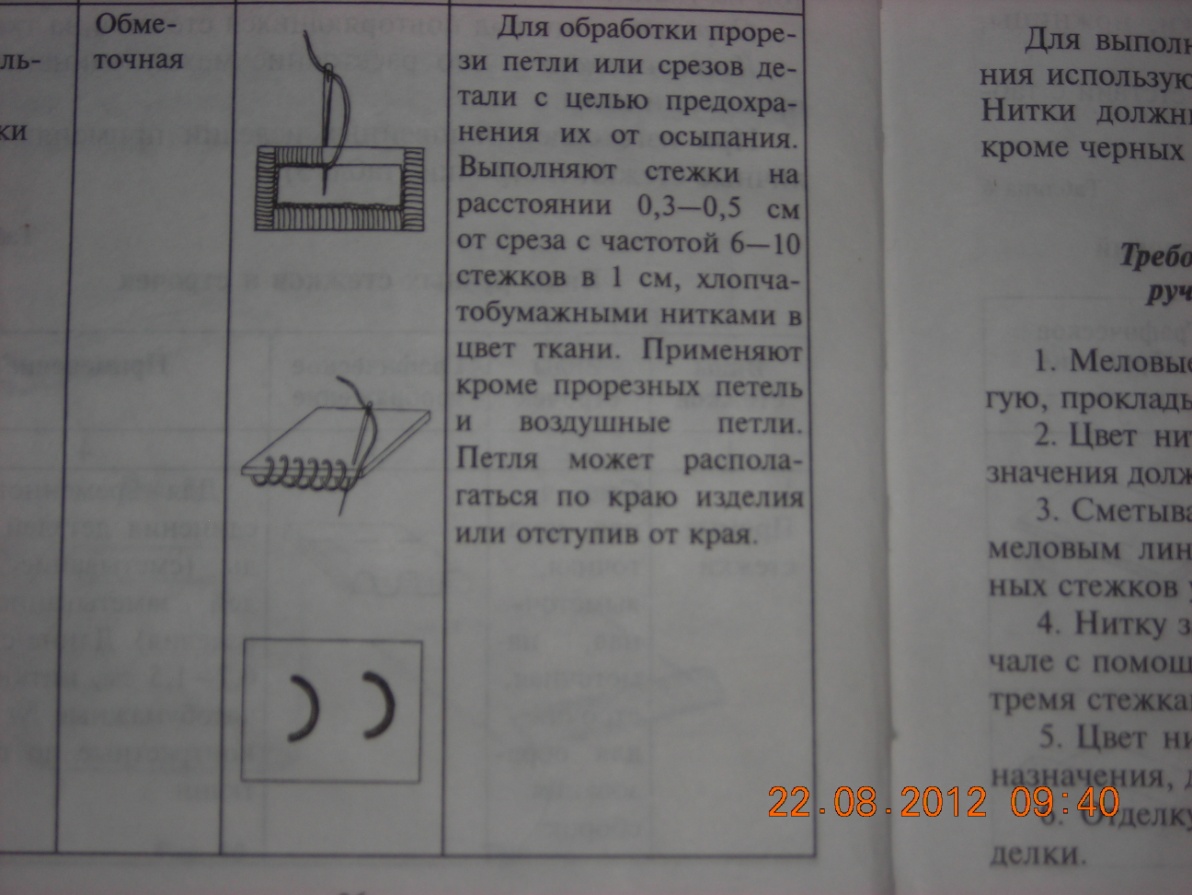 Для обработки прорези петли или срезов детали с целью предохранения их от осыпания.Выполняют стежки на расстоянии 0,3 – 0,5 см от среза с частотой 6 – 10 стежков в 1 см, х/б нитками в цвет ткани. Применяют кроме прорезных петель и воздушные петли. Петля может располагаться по краю изделия или отступив от него.Петлеобразные стежки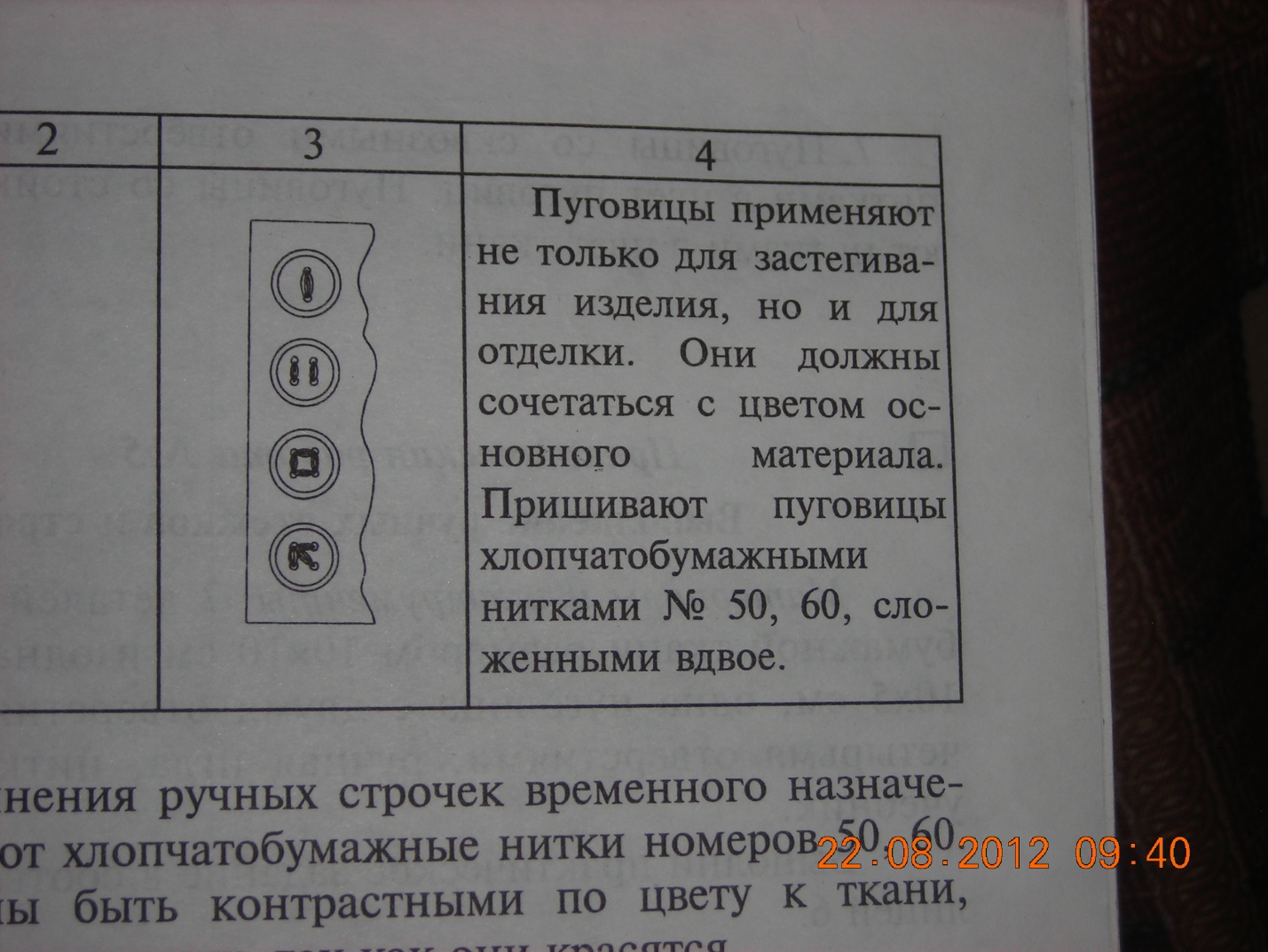 Для пришивания пуговиц. Пуговицы применяют не только для застёгивания изделия, но и для отделки. Они должны сочетаться с цветом основного материала. Пришивают пуговицы х/б нитками 3 50, 60, сложенными вдвое.